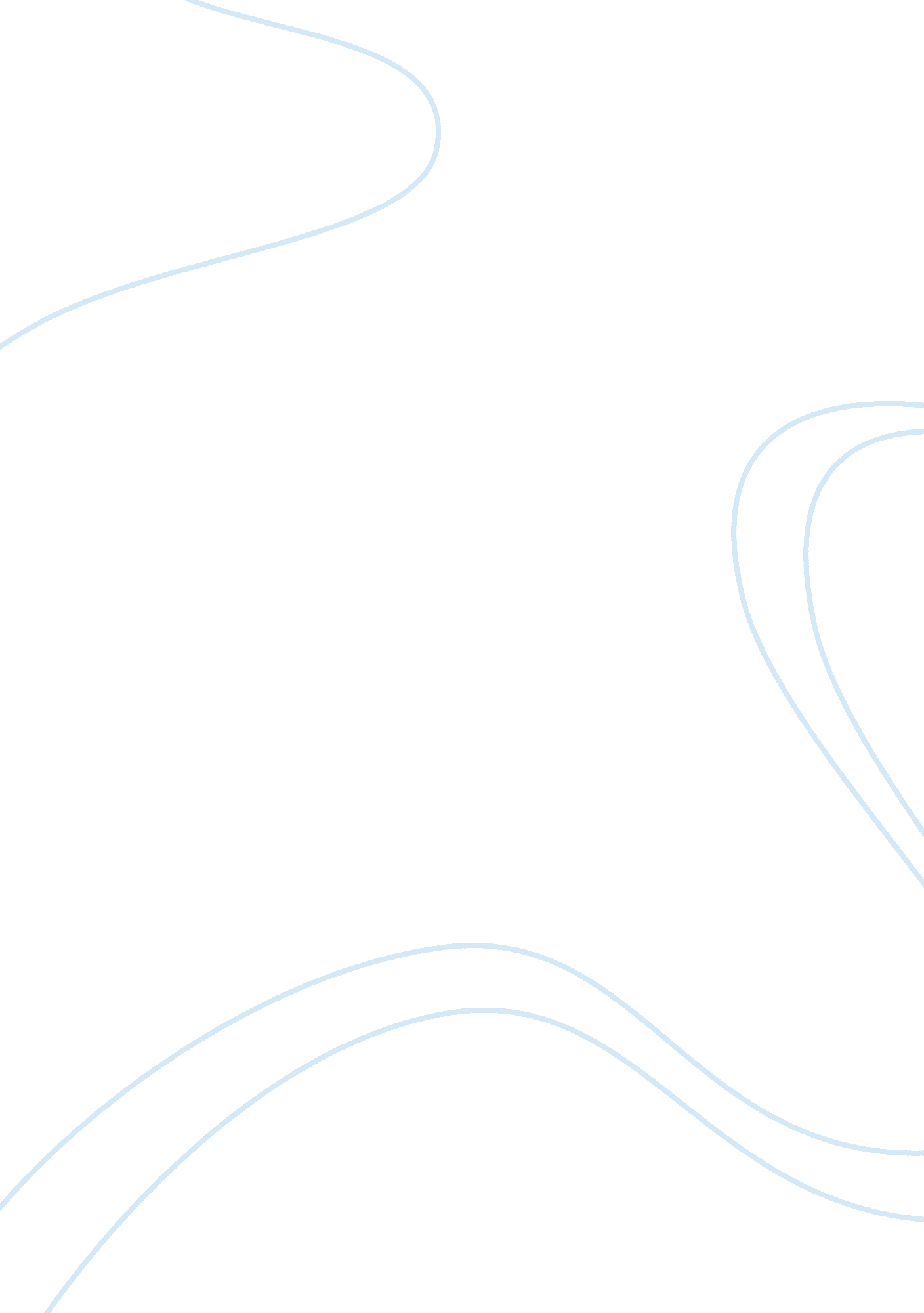 Marketing in hospitality managementBusiness, Marketing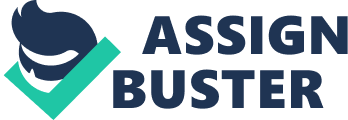 Question reviews: Question reviews: 
1: Why do hospitality firms need to advertise? What factors should be considered when planning an advertising strategy? Hospitalities firms advertise for a number of reasons: 
Advertise reach a vast audience. 
Advertising is relatively inexpensive. 
Advertising prompts audience response 
Advertising demonstrate competiveness 2: what types of media are available for print advertising, and what are the advantages and disadvantages of each type? Print advertising: 
A. Newspaper: 
B. Magazines: 
C. Directories: 4: what high-tech advertising options can be used with traditional methods, and what target markets can be most effectively reach with each? 5: why is direct email considered an effective way to reach prospects? What factors should be considered to make the most of direct mail campaign? 6: what are types of outdoors advertising and what role does each play in promoting awareness of hospitality firms? 7: what are the types of collateral material hospitality firm use, and what are the advantages and disadvantages of each? 8: what methods do hospitality firms use to monitor the effectiveness of advertising? 9: what is the difference between advertising, public relation, and publicity? Why is it necessary to have separate strategies for each? 10: how can lodging property or restaurant maintain good press relation, and how can hospitality firms counteract negative publicity? Chapter 8 1: what are some of the prime considerations of business travelers in choosing a hotel? 2: what are the three distinct groups of frequent business travelers and how are properties meeting their needs? 3: what factors are important to women business travelers and how are properties meeting their needs? 4: what types of amenities are usually included in a stay on an executive or business floor? What other types of amenities are expected by business travelers? 5: why are all-suite/extended-stay properties increasing in popularity? How do these properties meet the needs of business travelers? 6: what are some ways to locate local and national business travelers? What kinds of travel intermediaries generate business traveler bookings? 7: what strategies do properties use to reach business travelers? What kind of travelers intermediaries generate business traveler bookings? 8: what types of advertising are mostly likely to attract the attention of business travelers? 9: why types of public relations efforts would attract business travelers to a property? 